Name:  ____________________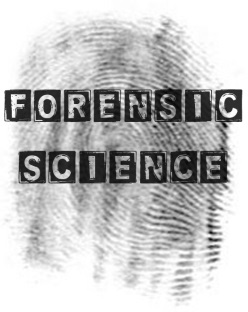 FINGERPRINTSPlease use the following numbered scale to indicate your confidence in your knowledge of topics in Unit 2: Evidence.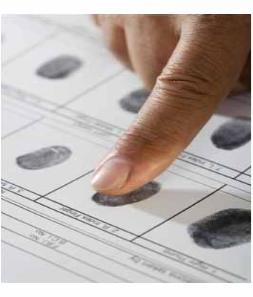  How are prints recorded?How are prints lifted?What is in a print besides a pattern?What are the two skin layers?  Which has the print pattern?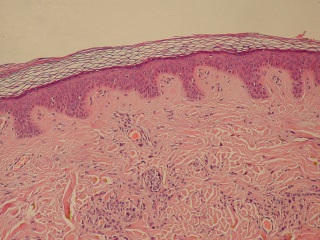 When is a finger print formed?Who are the West twins?  Why is their case significant?What is the AFIS?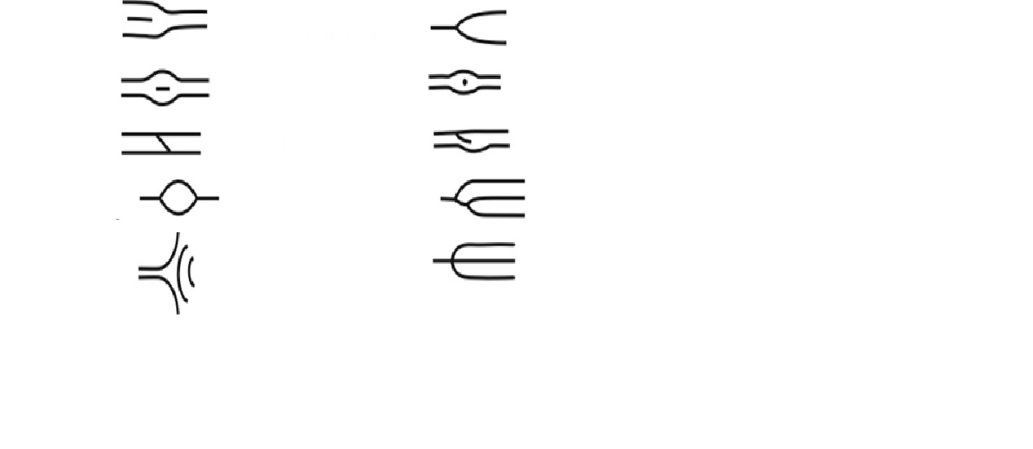 Identify the following print patterns.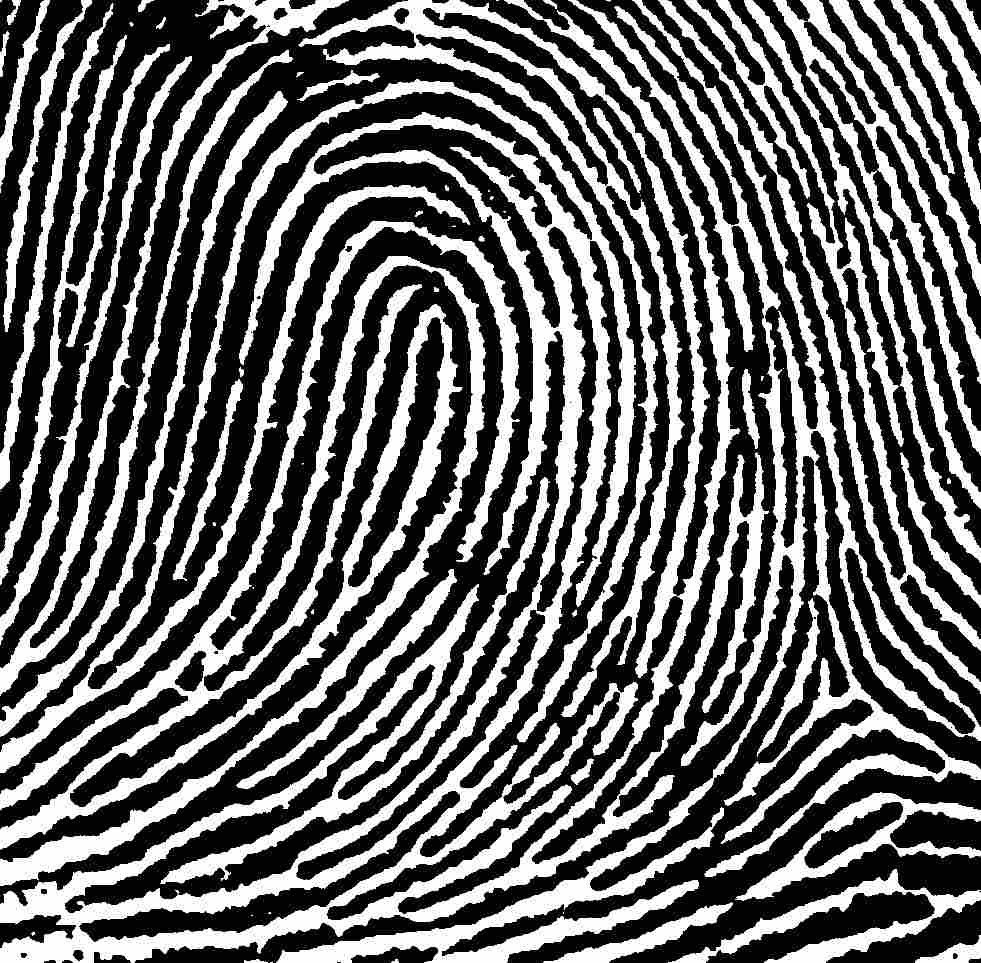 Identify and describe each of the following ridges: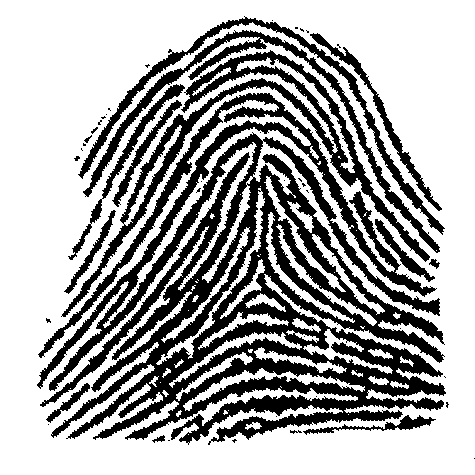 Plain arch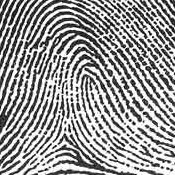 Tented arch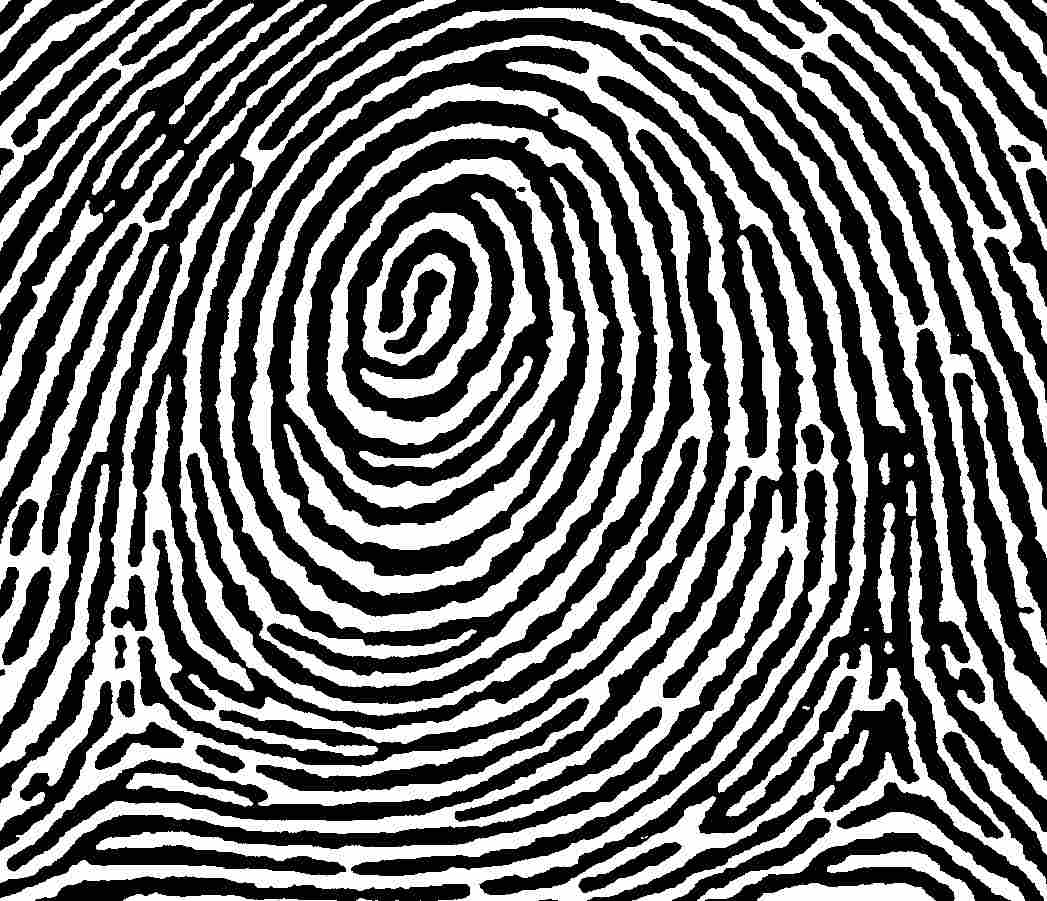 Radial loop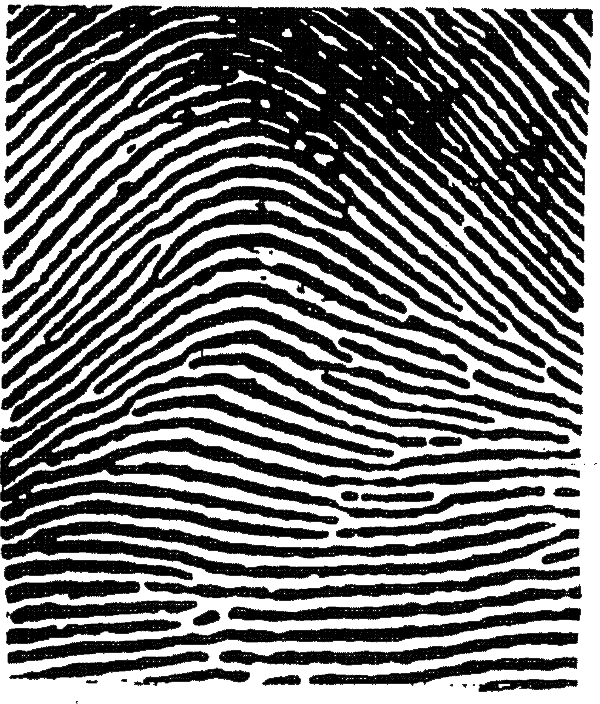 Ulnar loopWhorl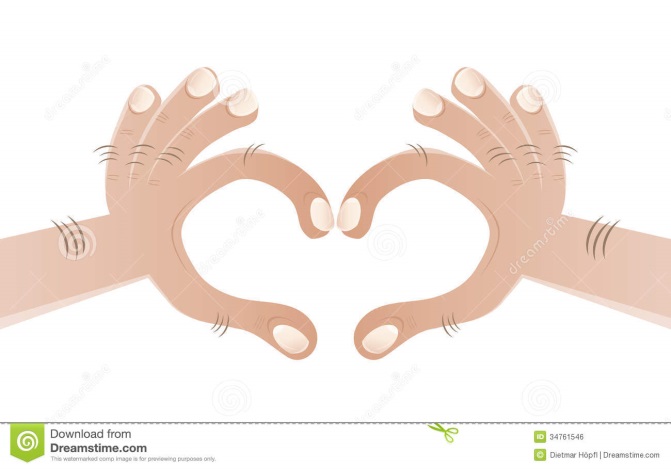 Number the different fingers appropriately.What is the Henry Classification System?  How is it used?How is statistics used in fingerprinting?What is a latent print?How are latent prints collected?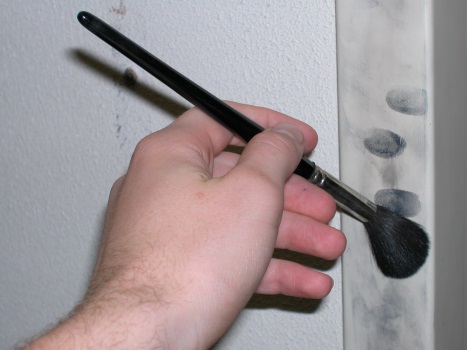 What is used to develop latent prints?What other prints can be collected besides fingerprints?What materials can prints be collected on/in?How is AFIS different from IAFIS?What is Biometrics?4I understand the material so well I can teach it to others3I feel confident I fully understand the material2I get the idea, but I feel there is more to learn1This is a totally new concept for mePRE DATE: _____POST DATE: _____I am able to describe the rules of search and seizure (Mincey vs. Arizona, search warrants, Miranda rights).I am able to discuss the different types of prints that can be used to identify an individual (finger, lip, foot).I am able to trace the development of prints in a human.I am able to describe the types of fingerprints found (latent, plastic, visible).I am able to describe the reasons and importance of fingerprint databases.